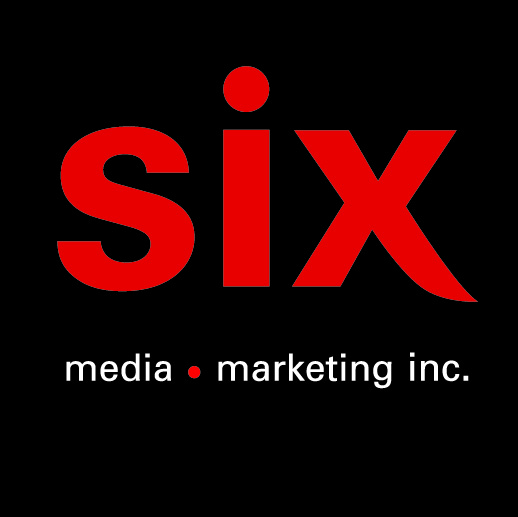 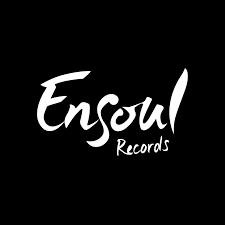 Dominique Fils-Aimé - Cheers to New BeginningsExtrait de l’album Our Roots Run Deep, à paraître cet automne via Ensoul Records.EN SPECTACLE16-17/05 – Montréal – Maison Symphonique avec L’OSMMontréal, mars 2023 – Dominique Fils-Aimé partage aujourd’hui l’extrait « Cheers To New Beginnings », un avant-goût de son prochain album Our Roots Run Deep, à paraître cet automne via Ensoul Records.« Cheers to New Beginnings » est une pièce chargée d’émotions optimistes et positives associées à de nouveaux départs. En contraste, Dominique débute la chanson avec une touche mélancolique, reconnaissant qu'à chaque nouveau départ, un passé est laissé derrière. Elle accueille favorablement le changement tout en reconnaissant que la transition de l'ancien vers le nouveau n'est pas toujours facile. « Things are not the same anymore. Is it better or worse than before? »Autrice-compositrice et interprète montréalaise, Dominique Fils-Aimé est l’une des révélations artistiques marquantes des dernières années au Canada. Son univers délicat et intimiste, à mi-chemin entre jazz, pop et soul, ne laisse personne indifférent. Dominique s’envolera vers l’Europe en avril pour une série de spectacles en Suisse, en France, en Belgique et en Allemagne. Elle mettra ensuite un terme au cycle de sa trilogie d’albums – Nameless (2018), Stay Tuned! (2020) et Three Little Words (2022) - en donnant 2 concerts à la Maison Symphonique de Montréal avec L’OSM sous la direction de Dina Gilbert dans une métamorphose symphonique signée Blair Thomson, avec la participation d’Elisapie ainsi que des choristes de l’émission Y’a du monde à messe les 16 et 17 mai. Les billets sont disponibles ICIOrchestre symphonique de MontréalDina Gilbert : cheffe d’orchestre Elisapie : artiste invitée Choristes :
Sarah Bourdon 
Ariane Brunet 
Coral Egan 
Heidi Jutras Karine Pion 
Kim Richardson 
Elie Haroun 
Franck Julien 
JP Loignon 
Dorian Sherwood Axelle Munezero : danseuse et chorégraphe Blair Thomson : orchestrateur Crédits “Cheers to New Beginnings”Chanson écrite et composée par Dominique Fils-AiméVoix : Dominique Fils-AiméBasse : Jacques RoyBatterie : Frantz-Lee LeonardClaviers : David Osei AfrifaPercussions : Elli Miller MaboungouTrompette : Hichem KhalfaPhotographe : Jetro EmilcarDesign pochette : Leona Carthy (Leoart)Producteur : Kevin AnnocqueEnregistrée et mixée aux Studios Opus à l’Assomption, Québec.Réalisation, prise de son et mixage par Jacques Roy. Prise de son additionnelle par Steeve St-Pierre.Matriçage par Harris Newman chez Grey Market Mastering à Montreal, Québec.Ensoul Records, 2023. Source : Ensoul Records
Information : Simon Fauteux / Patricia Clavel